GENÇLİK HİZMETLERİ VE SPOR İL MÜDÜRLÜĞÜ                                                                                                                      GAZİANTEP2017-2018 yılı yüzme il faaliyet programımızda yer alan “6.Geleneksel Alleben Yüzme Havuzu Uluslararası Su Sporları Şenlikleri” 13-15 Nisan 2018 tarihlerinde Şehitkamil Belediyesi ve Gaziantep Gençlik Hizmetleri ve Spor İl Müdürlüğü işbirliği ile Şehitkamil Belediyesi Alleben-1 Yüzme Havuzunda ekte bulunan yarışma talimatı ve yarışma programı doğrultusunda uygun görüldüğü takdirde yapılması planlanmaktadır.Doğu ve Güneydoğu Bölgesi çevresinde ulusal alanda yüzme branşına ilginin uyandırılması ve ulusal rekabet ortamının yaratılmasına destek olarak ta ek yazıda belirtilen illerden talimattaki kontenjan kadar spor kulüpleri yarışmamıza davet edilmektedir.Bu itibarla talimatın ilgili İl Müdürlüklerine gönderilmesi ve ödemeleri İl Müdürlüğümüzün Yüzme İl Bütçesinden karşılanmak üzere, Türkiye Yüzme Federasyonundan isimle istenecek 5 ulusal/uluslararası hakem, İl Hakem Komitesi tarafından görevlendirilecek 40 hakem ve 20 personel toplam 65 kişilik onay alınması, sağlık ve emniyet tedbirlerinin alınması hususunda;Gereğini bilgilerinize arz ederim.									  	            Cengiz BİNGÜL										          Yüzme İl TemsilcisiEki		: Yarışma Talimatı		  Yarışma Programı		  Konaklama FormuDağıtım	: Türkiye Yüzme Federasyonu Başkanlığına  Muhtelif Gençlik Hizmetleri ve Spor İl MüdürlükleriYARIŞMA TALİMATIYarışma katılım listeleri “splash formatına uygun” hazırlanarak 30 Mart 2018 tarihi saat 17.00’ye kadar okanterkin@hotmail.com adresine gönderilecektir. 5 Nisan 2018 tarihinde saat 16.00’dan sonra kontrol listeleri www.gaziantepyuzme.com adresinde yayınlanacaktır. Her hangi bir düzeltmeniz var ise 9 Nisan 2018 tarihi saat 12.00’ye kadar yapmanız gerekmektedir. 10 Nisan 2018 tarihinde start listeleri www.gaziantepyuzme.com adresinde yayınlanacaktır. Start listesi yayınlandıktan sonra yarışmanın aksamaması için ekleme ve düzeltme işlemi yapılmayacaktır.1. gün Akşam seansından önce saat 14.30’da açılış seremonisi yapılacaktır. Tüm katılımcı kulüpler, seremonide takımlarını kulüp spor kıyafetleri ile temsil edeceklerdir.Yarışmalarda bir sporcu,  bayrak yarışmaları hariç seans gözetmeksizin yarışa yarışma boyunca en fazla 5 yarışa katılabilir. Her kulüpten bir mesafeye en fazla üç sporcu katılabilir. Fakat en iyi (2) sporcu madalya ve puan alabilir.Yarışmalarda takım sıralaması; her kategoride ayrı ayrı değerlendirilerek, FIN PUAN sistemine göre sıralanacaktır. Yarış sonunda sıralamaya göre her kategorinin ilk üç takımına kupa verilecektir. Yarışmalarda ilk 3 e giren sporculara madalya verilecektir.Yarışmalar 9-10(2008-2009)/ 11-12(2006-2007)/– 13+(2005+) yaş gruplarında 3 kategoride yapılacak tır. Yarışmalar,  bayan-erkek sırası ile açık yaş olarak yavaştan hızlıya yüzdürülecektir. Ödüllendirme belirtilen yaş kategorilerde yapılacaktır.Yarışmalarda her kulüp 2 bayrak takımı çıkarabilir. En iyi 1 takımı puan alır.Yarışmalarda sporcuların katılım listelerinde (bayrak yarışmaları dahil)  derece yazılması mecburidir. Girilen derecelerin doğru olarak verilmesi yarışma seyri açısından önemlidir. Yarışmalara sporcular 2018 yılı vizeli yüzme lisansı ve il müdürlüklerinden onaylı kafile listesiyle katılabilirler. Yabancı ülke katılımcıları ülkelerinin sporları pasaportları ile yarışabileceklerdir. Yarışmalara davet edilen kulüpler kafile listelerini bağlı bulundukları il müdürlükleri tarafından onaylatmaları gerekmektedir. Onaysız olarak yarışmalara katılımları sağlanamaz. Yarışmalara kapsam içindeki illerin kulüpleri, özel davet edilen her kulüp ve diğer katılımcılar yarışmaya istediği sayıda sporcu ile katılabilir. Fakat öncelikle kapsam içindeki katılımcı kulüplerden başlamak üzere, en fazla 10 sporcu, 1 antrenör veya idareci, toplamda (11) kişinin konaklamaları tam pansiyon olarak ŞEHİTKAMİL BELEDİYESİ tarafından karşılanacaktır.  Bu sayıların dışında kalan (sporcu, antrenör, idareci, şoför, veli gibi vs.) kişilere konaklama sağlanamayacaktır.Yarışmalara katılacak takımların kontenjan doğrultusunda öncelikle çevre illerin takımları, daha sonra davet edilen diğer illerin takımları, kontenjan kalması halinde de katılmak isteyen farklı kulüplerin konaklamaları tam pansiyon olarak, 10. maddede belirtilen sayılarda Şehitkamil Belediyesi tarafından karşılanacaktır. Şehitkamil Belediyesi her katılımcı kulübün konaklama yapabilmesini taahhüt etmez.Yarışmalarda Gaziantep Gençlik Hizmetleri ve Spor İl Müdürlüğü tarafından veya Şehitkamil Belediyesi tarafından herhangi bir yol ücreti ve harcırah ödemesi yapılmayacağından dolayı spor kulüpleri bağlı bulundukları İl Müdürlüklerinden talep edebilir.Yarışma organizasyonunda katılımcı kulüplerin sporcu, antrenör ve idarecilerinin katılımları ile müsabaka Açılış-Gala yapılacaktır. Açılış-Gala yemek günü için daha sonra bilgi verilecektir.Organizasyonun sağlıklı yürümesi ve konaklama yerlerinin planlaması için katılımcı kulüplerin ekteki konaklama bilgi formunu en geç 30 MART 2018 tarihine kadar okanterkin@hotmail.com adresine göndermeleri gerekmektedir.Yarışma ısınma planı katılım başvurularına göre yapılacaktır. Teknik toplantıda bütün kulüplere verilecektir. 13 Nisan 2018 tarihinde 10.00-13.00 saat diliminde havuzu kullanmak isteyen kulüpler 0342 3414515 nolu telefondan randevu alabilirler. Randevu almayan kulüplere havuz müsait olursa çalışma izni verilecektir.Not: Sonuçlar canlı olarak www.gaziantepyuzme.com adresinde yayınlanacaktır. Isınma ve Yarışma havuzu 8x25m - Colorado Touch Pad - Track Start Block - Soğuma havuzu 3x15m YARIŞMA PROGRAMIYARIŞMA ADI : Şehitkamil Belediyesi 6.Geleneksel Uluslararası Alleben Su Sporları Şenlikleri YARIŞMA VE TOPLANTI YERİ	: Şehitkamil Belediyesi Alleben Yüzme Havuzu – 0342 341 45 15TEKNİK TOPLANTI TARİH VE SAATİ : 13 Nisan 2018 Saat: 14.00 YARIŞMA TARİHİ : 13-15 Nisan  2018ADRES: Atatürk Mh. Hüsnü Özyeğin Cd. No:6 Şehitkamil/GAZİANTEPKATILACAK İLLER VE ÜLKELER: Başvuru Yapan ve onaylanan Ülke, İl ve kulüpler1.GÜN AKŞAM SEANSI SAAT 16.001.GÜN AKŞAM SEANSI SAAT 16.001.GÜN AKŞAM SEANSI SAAT 16.00400 MT. FERDİ KARIŞIK400 MT. FERDİ KARIŞIK13+200 MT. FERDİ KARIŞIK200 MT. FERDİ KARIŞIK11-12800 MT. SERBEST800 MT. SERBEST13+2.GÜN SABAH SEANSI SAAT 09.002.GÜN SABAH SEANSI SAAT 09.002.GÜN SABAH SEANSI SAAT 09.002.GÜN AKŞAM SEANSI SAAT 15.002.GÜN AKŞAM SEANSI SAAT 15.002.GÜN AKŞAM SEANSI SAAT 15.00100 MT. SERBEST  13+13+100 MT. KELEBEK100 MT. KELEBEK11-12200 MT. KURBAĞALAMA13+13+  50 MT. KELEBEK  50 MT. KELEBEK9-10100 MT. KELEBEK13+13+100 MT. SIRTÜSTÜ100 MT. SIRTÜSTÜ11-12200 MT. SIRTÜSTÜ13+13+  50 MT. SIRTÜSTÜ  50 MT. SIRTÜSTÜ9-10100 MT. FERDİ KARIŞIK13+13+400 MT. SERBEST400 MT. SERBEST11-124X50 MT. KARIŞIK BAYRAK13+13+4X50 MT. KARIŞIK BAYRAK4X50 MT. KARIŞIK BAYRAK9-10/11-123.GÜN SABAH SEANSI SAAT 09.003.GÜN SABAH SEANSI SAAT 09.003.GÜN SABAH SEANSI SAAT 09.003.GÜN AKŞAM SEANSI SAAT 14.003.GÜN AKŞAM SEANSI SAAT 14.003.GÜN AKŞAM SEANSI SAAT 14.00200 MT. KELEBEK13+13+100 MT. SERBEST  100 MT. SERBEST  11-12100 MT. KURBAĞALAMA13+13+  50 MT. SERBEST  50 MT. SERBEST9-10200 MT. SERBEST13+13+100 MT. KURBAĞALAMA100 MT. KURBAĞALAMA11-12100 MT. SIRTÜSTÜ13+13+  50 MT. KURBAĞALAMA  50 MT. KURBAĞALAMA9-104X50 MT. SERBEST BAYRAK13+13+4X50 MT. SERBEST BAYRAK4X50 MT. SERBEST BAYRAK11-12/9-10KONAKLAMA TALEP FORMU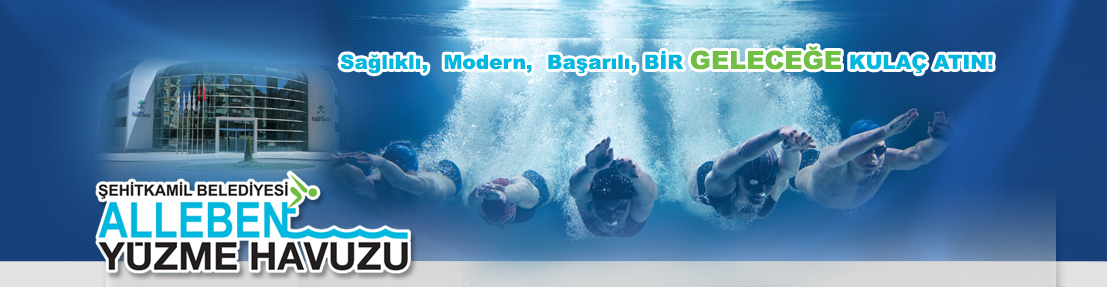 KONAKLAMA TALEP FORMUKONAKLAMA TALEP FORMUKONAKLAMA TALEP FORMUKONAKLAMA TALEP FORMUKONAKLAMA TALEP FORMUKONAKLAMA TALEP FORMUKONAKLAMA TALEP FORMUKONAKLAMA TALEP FORMUKONAKLAMA TALEP FORMUKONAKLAMA TALEP FORMUKONAKLAMA TALEP FORMUKONAKLAMA TALEP FORMUKONAKLAMA TALEP FORMUKONAKLAMA TALEP FORMUKONAKLAMA TALEP FORMUKONAKLAMA TALEP FORMUKONAKLAMA TALEP FORMUKONAKLAMA TALEP FORMUKONAKLAMA TALEP FORMUKONAKLAMA TALEP FORMUKONAKLAMA TALEP FORMUKONAKLAMA TALEP FORMUKONAKLAMA TALEP FORMUKONAKLAMA TALEP FORMUKONAKLAMA TALEP FORMUKONAKLAMA TALEP FORMUKONAKLAMA TALEP FORMUTEMSİL ETTİĞİ İLTEMSİL ETTİĞİ İLTEMSİL ETTİĞİ İLTEMSİL ETTİĞİ İL::KULÜP ADIKULÜP ADIKULÜP ADIKULÜP ADI::KULÜP YETKİLİSİKULÜP YETKİLİSİKULÜP YETKİLİSİKULÜP YETKİLİSİ:: CEP NO::E-MAİLE-MAİLE-MAİLE-MAİL:KULÜP ANTRENÖRÜKULÜP ANTRENÖRÜKULÜP ANTRENÖRÜKULÜP ANTRENÖRÜ::  CEP NO::E-MAİLE-MAİLE-MAİLE-MAİL:KATILIMCI SAYILARIKATILIMCI SAYILARIKATILIMCI SAYILARIKATILIMCI SAYILARIKATILIMCI SAYILARIKATILIMCI SAYILARIKATILIMCI SAYILARIKATILIMCI SAYILARIKATILIMCI SAYILARIKATILIMCI SAYILARIKATILIMCI SAYILARIKATILIMCI SAYILARIKATILIMCI SAYILARIKATILIMCI SAYILARIKATILIMCI SAYILARIKATILIMCI SAYILARIKATILIMCI SAYILARIKATILIMCI SAYILARIKATILIMCI SAYILARIKATILIMCI SAYILARIKATILIMCI SAYILARIKATILIMCI SAYILARIKATILIMCI SAYILARIKATILIMCI SAYILARIKATILIMCI SAYILARIKATILIMCI SAYILARIKATILIMCI SAYILARIKATILIMCI SAYILARISPORCUSPORCUSPORCUSPORCUSPORCUANTRENÖRANTRENÖRANTRENÖRANTRENÖRANTRENÖRANTRENÖRANTRENÖRANTRENÖRANTRENÖRİDARECİİDARECİİDARECİİDARECİİDARECİİDARECİİDARECİİDARECİŞOFÖR/DİĞER KİŞİŞOFÖR/DİĞER KİŞİŞOFÖR/DİĞER KİŞİŞOFÖR/DİĞER KİŞİŞOFÖR/DİĞER KİŞİŞOFÖR/DİĞER KİŞİBAYANERKEKERKEKERKEKERKEKBAYANBAYANBAYANBAYANBAYANERKEKERKEKERKEKERKEKBAYANBAYANBAYANBAYANERKEKERKEKERKEKERKEKBAYANBAYANBAYANBAYANBAYANERKEKKATILIMCI BİLGİLERİKATILIMCI BİLGİLERİKATILIMCI BİLGİLERİKATILIMCI BİLGİLERİKATILIMCI BİLGİLERİKATILIMCI BİLGİLERİKATILIMCI BİLGİLERİKATILIMCI BİLGİLERİKATILIMCI BİLGİLERİKATILIMCI BİLGİLERİUÇAK TRANSFERİ İLE İLGİLİ BİLGİLERUÇAK TRANSFERİ İLE İLGİLİ BİLGİLERUÇAK TRANSFERİ İLE İLGİLİ BİLGİLERUÇAK TRANSFERİ İLE İLGİLİ BİLGİLERUÇAK TRANSFERİ İLE İLGİLİ BİLGİLERUÇAK TRANSFERİ İLE İLGİLİ BİLGİLERUÇAK TRANSFERİ İLE İLGİLİ BİLGİLERUÇAK TRANSFERİ İLE İLGİLİ BİLGİLERUÇAK TRANSFERİ İLE İLGİLİ BİLGİLERUÇAK TRANSFERİ İLE İLGİLİ BİLGİLERUÇAK TRANSFERİ İLE İLGİLİ BİLGİLERUÇAK TRANSFERİ İLE İLGİLİ BİLGİLERUÇAK TRANSFERİ İLE İLGİLİ BİLGİLERUÇAK TRANSFERİ İLE İLGİLİ BİLGİLERUÇAK TRANSFERİ İLE İLGİLİ BİLGİLERUÇAK TRANSFERİ İLE İLGİLİ BİLGİLERUÇAK TRANSFERİ İLE İLGİLİ BİLGİLERUÇAK TRANSFERİ İLE İLGİLİ BİLGİLERKATILIMCI BİLGİLERİKATILIMCI BİLGİLERİKATILIMCI BİLGİLERİKATILIMCI BİLGİLERİKATILIMCI BİLGİLERİKATILIMCI BİLGİLERİKATILIMCI BİLGİLERİKATILIMCI BİLGİLERİKATILIMCI BİLGİLERİKATILIMCI BİLGİLERİGELİŞGELİŞGELİŞGELİŞGELİŞGELİŞGİDİŞGİDİŞGİDİŞGİDİŞGİDİŞTOPLAM ERKEKTOPLAM ERKEK:UÇUŞ TARİHİUÇUŞ TARİHİUÇUŞ TARİHİUÇUŞ TARİHİUÇUŞ TARİHİUÇUŞ TARİHİUÇUŞ TARİHİUÇUŞ TARİHİ:TOPLAM BAYANTOPLAM BAYAN:KALKIŞ VE İNİŞ SAATİKALKIŞ VE İNİŞ SAATİKALKIŞ VE İNİŞ SAATİKALKIŞ VE İNİŞ SAATİKALKIŞ VE İNİŞ SAATİKALKIŞ VE İNİŞ SAATİKALKIŞ VE İNİŞ SAATİKALKIŞ VE İNİŞ SAATİ:GENEL TOPLAMGENEL TOPLAM:FİRMA/UÇUŞ KODUFİRMA/UÇUŞ KODUFİRMA/UÇUŞ KODUFİRMA/UÇUŞ KODUFİRMA/UÇUŞ KODUFİRMA/UÇUŞ KODUFİRMA/UÇUŞ KODUFİRMA/UÇUŞ KODU:NOTLARNOTLARNOTLARNOTLARNOTLARNOTLARNOTLARNOTLARNOTLARNOTLARNOTLARNOTLARNOTLARNOTLARNOTLARNOTLARNOTLARNOTLARNOTLARNOTLARNOTLARNOTLARNOTLARNOTLARNOTLARNOTLARNOTLARNOTLARŞehitkamil Belediyesi belirtilen kontenjanda konaklamaları ücretsiz olarak karşılayacaktır. Misafir kafilelerimizin havalimanı transferlerini kendileri karşılayacaklardır. İsteyen kulüplerimize, talep etmeleri durumunda, en fazla her 16 kişi için bir araç talep planlaması yapılacaktır. Transfer bedeli olarak da her araç için ……… TL. ödeme yapılacaktır. Ekstra ulaşım ve dolaşım için araçlara ek ücret verilecektir. İlgili ücret formda belirtilen, IBAN hesabına yatırılması gerekmektedir. Kafilenizin havaalanında karşılanması için ücretin ilgili hesaba yatırılması gerekmektedir. Ücreti yatırılmamış formlar dikkate alınmayacaktır. Bu form en geç 30 MART 2018 tarihine kadar doldurulup taleplerinizin de okanterkin@hotmail.com adresine iletilmesi gerekmektedir. Bu tarihten sonra yapılan talepler değerlendirilmez. Şehitkamil Belediyesi belirtilen kontenjanda konaklamaları ücretsiz olarak karşılayacaktır. Misafir kafilelerimizin havalimanı transferlerini kendileri karşılayacaklardır. İsteyen kulüplerimize, talep etmeleri durumunda, en fazla her 16 kişi için bir araç talep planlaması yapılacaktır. Transfer bedeli olarak da her araç için ……… TL. ödeme yapılacaktır. Ekstra ulaşım ve dolaşım için araçlara ek ücret verilecektir. İlgili ücret formda belirtilen, IBAN hesabına yatırılması gerekmektedir. Kafilenizin havaalanında karşılanması için ücretin ilgili hesaba yatırılması gerekmektedir. Ücreti yatırılmamış formlar dikkate alınmayacaktır. Bu form en geç 30 MART 2018 tarihine kadar doldurulup taleplerinizin de okanterkin@hotmail.com adresine iletilmesi gerekmektedir. Bu tarihten sonra yapılan talepler değerlendirilmez. Şehitkamil Belediyesi belirtilen kontenjanda konaklamaları ücretsiz olarak karşılayacaktır. Misafir kafilelerimizin havalimanı transferlerini kendileri karşılayacaklardır. İsteyen kulüplerimize, talep etmeleri durumunda, en fazla her 16 kişi için bir araç talep planlaması yapılacaktır. Transfer bedeli olarak da her araç için ……… TL. ödeme yapılacaktır. Ekstra ulaşım ve dolaşım için araçlara ek ücret verilecektir. İlgili ücret formda belirtilen, IBAN hesabına yatırılması gerekmektedir. Kafilenizin havaalanında karşılanması için ücretin ilgili hesaba yatırılması gerekmektedir. Ücreti yatırılmamış formlar dikkate alınmayacaktır. Bu form en geç 30 MART 2018 tarihine kadar doldurulup taleplerinizin de okanterkin@hotmail.com adresine iletilmesi gerekmektedir. Bu tarihten sonra yapılan talepler değerlendirilmez. Şehitkamil Belediyesi belirtilen kontenjanda konaklamaları ücretsiz olarak karşılayacaktır. Misafir kafilelerimizin havalimanı transferlerini kendileri karşılayacaklardır. İsteyen kulüplerimize, talep etmeleri durumunda, en fazla her 16 kişi için bir araç talep planlaması yapılacaktır. Transfer bedeli olarak da her araç için ……… TL. ödeme yapılacaktır. Ekstra ulaşım ve dolaşım için araçlara ek ücret verilecektir. İlgili ücret formda belirtilen, IBAN hesabına yatırılması gerekmektedir. Kafilenizin havaalanında karşılanması için ücretin ilgili hesaba yatırılması gerekmektedir. Ücreti yatırılmamış formlar dikkate alınmayacaktır. Bu form en geç 30 MART 2018 tarihine kadar doldurulup taleplerinizin de okanterkin@hotmail.com adresine iletilmesi gerekmektedir. Bu tarihten sonra yapılan talepler değerlendirilmez. Şehitkamil Belediyesi belirtilen kontenjanda konaklamaları ücretsiz olarak karşılayacaktır. Misafir kafilelerimizin havalimanı transferlerini kendileri karşılayacaklardır. İsteyen kulüplerimize, talep etmeleri durumunda, en fazla her 16 kişi için bir araç talep planlaması yapılacaktır. Transfer bedeli olarak da her araç için ……… TL. ödeme yapılacaktır. Ekstra ulaşım ve dolaşım için araçlara ek ücret verilecektir. İlgili ücret formda belirtilen, IBAN hesabına yatırılması gerekmektedir. Kafilenizin havaalanında karşılanması için ücretin ilgili hesaba yatırılması gerekmektedir. Ücreti yatırılmamış formlar dikkate alınmayacaktır. Bu form en geç 30 MART 2018 tarihine kadar doldurulup taleplerinizin de okanterkin@hotmail.com adresine iletilmesi gerekmektedir. Bu tarihten sonra yapılan talepler değerlendirilmez. Şehitkamil Belediyesi belirtilen kontenjanda konaklamaları ücretsiz olarak karşılayacaktır. Misafir kafilelerimizin havalimanı transferlerini kendileri karşılayacaklardır. İsteyen kulüplerimize, talep etmeleri durumunda, en fazla her 16 kişi için bir araç talep planlaması yapılacaktır. Transfer bedeli olarak da her araç için ……… TL. ödeme yapılacaktır. Ekstra ulaşım ve dolaşım için araçlara ek ücret verilecektir. İlgili ücret formda belirtilen, IBAN hesabına yatırılması gerekmektedir. Kafilenizin havaalanında karşılanması için ücretin ilgili hesaba yatırılması gerekmektedir. Ücreti yatırılmamış formlar dikkate alınmayacaktır. Bu form en geç 30 MART 2018 tarihine kadar doldurulup taleplerinizin de okanterkin@hotmail.com adresine iletilmesi gerekmektedir. Bu tarihten sonra yapılan talepler değerlendirilmez. Şehitkamil Belediyesi belirtilen kontenjanda konaklamaları ücretsiz olarak karşılayacaktır. Misafir kafilelerimizin havalimanı transferlerini kendileri karşılayacaklardır. İsteyen kulüplerimize, talep etmeleri durumunda, en fazla her 16 kişi için bir araç talep planlaması yapılacaktır. Transfer bedeli olarak da her araç için ……… TL. ödeme yapılacaktır. Ekstra ulaşım ve dolaşım için araçlara ek ücret verilecektir. İlgili ücret formda belirtilen, IBAN hesabına yatırılması gerekmektedir. Kafilenizin havaalanında karşılanması için ücretin ilgili hesaba yatırılması gerekmektedir. Ücreti yatırılmamış formlar dikkate alınmayacaktır. Bu form en geç 30 MART 2018 tarihine kadar doldurulup taleplerinizin de okanterkin@hotmail.com adresine iletilmesi gerekmektedir. Bu tarihten sonra yapılan talepler değerlendirilmez. Şehitkamil Belediyesi belirtilen kontenjanda konaklamaları ücretsiz olarak karşılayacaktır. Misafir kafilelerimizin havalimanı transferlerini kendileri karşılayacaklardır. İsteyen kulüplerimize, talep etmeleri durumunda, en fazla her 16 kişi için bir araç talep planlaması yapılacaktır. Transfer bedeli olarak da her araç için ……… TL. ödeme yapılacaktır. Ekstra ulaşım ve dolaşım için araçlara ek ücret verilecektir. İlgili ücret formda belirtilen, IBAN hesabına yatırılması gerekmektedir. Kafilenizin havaalanında karşılanması için ücretin ilgili hesaba yatırılması gerekmektedir. Ücreti yatırılmamış formlar dikkate alınmayacaktır. Bu form en geç 30 MART 2018 tarihine kadar doldurulup taleplerinizin de okanterkin@hotmail.com adresine iletilmesi gerekmektedir. Bu tarihten sonra yapılan talepler değerlendirilmez. Şehitkamil Belediyesi belirtilen kontenjanda konaklamaları ücretsiz olarak karşılayacaktır. Misafir kafilelerimizin havalimanı transferlerini kendileri karşılayacaklardır. İsteyen kulüplerimize, talep etmeleri durumunda, en fazla her 16 kişi için bir araç talep planlaması yapılacaktır. Transfer bedeli olarak da her araç için ……… TL. ödeme yapılacaktır. Ekstra ulaşım ve dolaşım için araçlara ek ücret verilecektir. İlgili ücret formda belirtilen, IBAN hesabına yatırılması gerekmektedir. Kafilenizin havaalanında karşılanması için ücretin ilgili hesaba yatırılması gerekmektedir. Ücreti yatırılmamış formlar dikkate alınmayacaktır. Bu form en geç 30 MART 2018 tarihine kadar doldurulup taleplerinizin de okanterkin@hotmail.com adresine iletilmesi gerekmektedir. Bu tarihten sonra yapılan talepler değerlendirilmez. Şehitkamil Belediyesi belirtilen kontenjanda konaklamaları ücretsiz olarak karşılayacaktır. Misafir kafilelerimizin havalimanı transferlerini kendileri karşılayacaklardır. İsteyen kulüplerimize, talep etmeleri durumunda, en fazla her 16 kişi için bir araç talep planlaması yapılacaktır. Transfer bedeli olarak da her araç için ……… TL. ödeme yapılacaktır. Ekstra ulaşım ve dolaşım için araçlara ek ücret verilecektir. İlgili ücret formda belirtilen, IBAN hesabına yatırılması gerekmektedir. Kafilenizin havaalanında karşılanması için ücretin ilgili hesaba yatırılması gerekmektedir. Ücreti yatırılmamış formlar dikkate alınmayacaktır. Bu form en geç 30 MART 2018 tarihine kadar doldurulup taleplerinizin de okanterkin@hotmail.com adresine iletilmesi gerekmektedir. Bu tarihten sonra yapılan talepler değerlendirilmez. Şehitkamil Belediyesi belirtilen kontenjanda konaklamaları ücretsiz olarak karşılayacaktır. Misafir kafilelerimizin havalimanı transferlerini kendileri karşılayacaklardır. İsteyen kulüplerimize, talep etmeleri durumunda, en fazla her 16 kişi için bir araç talep planlaması yapılacaktır. Transfer bedeli olarak da her araç için ……… TL. ödeme yapılacaktır. Ekstra ulaşım ve dolaşım için araçlara ek ücret verilecektir. İlgili ücret formda belirtilen, IBAN hesabına yatırılması gerekmektedir. Kafilenizin havaalanında karşılanması için ücretin ilgili hesaba yatırılması gerekmektedir. Ücreti yatırılmamış formlar dikkate alınmayacaktır. Bu form en geç 30 MART 2018 tarihine kadar doldurulup taleplerinizin de okanterkin@hotmail.com adresine iletilmesi gerekmektedir. Bu tarihten sonra yapılan talepler değerlendirilmez. Şehitkamil Belediyesi belirtilen kontenjanda konaklamaları ücretsiz olarak karşılayacaktır. Misafir kafilelerimizin havalimanı transferlerini kendileri karşılayacaklardır. İsteyen kulüplerimize, talep etmeleri durumunda, en fazla her 16 kişi için bir araç talep planlaması yapılacaktır. Transfer bedeli olarak da her araç için ……… TL. ödeme yapılacaktır. Ekstra ulaşım ve dolaşım için araçlara ek ücret verilecektir. İlgili ücret formda belirtilen, IBAN hesabına yatırılması gerekmektedir. Kafilenizin havaalanında karşılanması için ücretin ilgili hesaba yatırılması gerekmektedir. Ücreti yatırılmamış formlar dikkate alınmayacaktır. Bu form en geç 30 MART 2018 tarihine kadar doldurulup taleplerinizin de okanterkin@hotmail.com adresine iletilmesi gerekmektedir. Bu tarihten sonra yapılan talepler değerlendirilmez. Şehitkamil Belediyesi belirtilen kontenjanda konaklamaları ücretsiz olarak karşılayacaktır. Misafir kafilelerimizin havalimanı transferlerini kendileri karşılayacaklardır. İsteyen kulüplerimize, talep etmeleri durumunda, en fazla her 16 kişi için bir araç talep planlaması yapılacaktır. Transfer bedeli olarak da her araç için ……… TL. ödeme yapılacaktır. Ekstra ulaşım ve dolaşım için araçlara ek ücret verilecektir. İlgili ücret formda belirtilen, IBAN hesabına yatırılması gerekmektedir. Kafilenizin havaalanında karşılanması için ücretin ilgili hesaba yatırılması gerekmektedir. Ücreti yatırılmamış formlar dikkate alınmayacaktır. Bu form en geç 30 MART 2018 tarihine kadar doldurulup taleplerinizin de okanterkin@hotmail.com adresine iletilmesi gerekmektedir. Bu tarihten sonra yapılan talepler değerlendirilmez. Şehitkamil Belediyesi belirtilen kontenjanda konaklamaları ücretsiz olarak karşılayacaktır. Misafir kafilelerimizin havalimanı transferlerini kendileri karşılayacaklardır. İsteyen kulüplerimize, talep etmeleri durumunda, en fazla her 16 kişi için bir araç talep planlaması yapılacaktır. Transfer bedeli olarak da her araç için ……… TL. ödeme yapılacaktır. Ekstra ulaşım ve dolaşım için araçlara ek ücret verilecektir. İlgili ücret formda belirtilen, IBAN hesabına yatırılması gerekmektedir. Kafilenizin havaalanında karşılanması için ücretin ilgili hesaba yatırılması gerekmektedir. Ücreti yatırılmamış formlar dikkate alınmayacaktır. Bu form en geç 30 MART 2018 tarihine kadar doldurulup taleplerinizin de okanterkin@hotmail.com adresine iletilmesi gerekmektedir. Bu tarihten sonra yapılan talepler değerlendirilmez. Şehitkamil Belediyesi belirtilen kontenjanda konaklamaları ücretsiz olarak karşılayacaktır. Misafir kafilelerimizin havalimanı transferlerini kendileri karşılayacaklardır. İsteyen kulüplerimize, talep etmeleri durumunda, en fazla her 16 kişi için bir araç talep planlaması yapılacaktır. Transfer bedeli olarak da her araç için ……… TL. ödeme yapılacaktır. Ekstra ulaşım ve dolaşım için araçlara ek ücret verilecektir. İlgili ücret formda belirtilen, IBAN hesabına yatırılması gerekmektedir. Kafilenizin havaalanında karşılanması için ücretin ilgili hesaba yatırılması gerekmektedir. Ücreti yatırılmamış formlar dikkate alınmayacaktır. Bu form en geç 30 MART 2018 tarihine kadar doldurulup taleplerinizin de okanterkin@hotmail.com adresine iletilmesi gerekmektedir. Bu tarihten sonra yapılan talepler değerlendirilmez. Şehitkamil Belediyesi belirtilen kontenjanda konaklamaları ücretsiz olarak karşılayacaktır. Misafir kafilelerimizin havalimanı transferlerini kendileri karşılayacaklardır. İsteyen kulüplerimize, talep etmeleri durumunda, en fazla her 16 kişi için bir araç talep planlaması yapılacaktır. Transfer bedeli olarak da her araç için ……… TL. ödeme yapılacaktır. Ekstra ulaşım ve dolaşım için araçlara ek ücret verilecektir. İlgili ücret formda belirtilen, IBAN hesabına yatırılması gerekmektedir. Kafilenizin havaalanında karşılanması için ücretin ilgili hesaba yatırılması gerekmektedir. Ücreti yatırılmamış formlar dikkate alınmayacaktır. Bu form en geç 30 MART 2018 tarihine kadar doldurulup taleplerinizin de okanterkin@hotmail.com adresine iletilmesi gerekmektedir. Bu tarihten sonra yapılan talepler değerlendirilmez. Şehitkamil Belediyesi belirtilen kontenjanda konaklamaları ücretsiz olarak karşılayacaktır. Misafir kafilelerimizin havalimanı transferlerini kendileri karşılayacaklardır. İsteyen kulüplerimize, talep etmeleri durumunda, en fazla her 16 kişi için bir araç talep planlaması yapılacaktır. Transfer bedeli olarak da her araç için ……… TL. ödeme yapılacaktır. Ekstra ulaşım ve dolaşım için araçlara ek ücret verilecektir. İlgili ücret formda belirtilen, IBAN hesabına yatırılması gerekmektedir. Kafilenizin havaalanında karşılanması için ücretin ilgili hesaba yatırılması gerekmektedir. Ücreti yatırılmamış formlar dikkate alınmayacaktır. Bu form en geç 30 MART 2018 tarihine kadar doldurulup taleplerinizin de okanterkin@hotmail.com adresine iletilmesi gerekmektedir. Bu tarihten sonra yapılan talepler değerlendirilmez. Şehitkamil Belediyesi belirtilen kontenjanda konaklamaları ücretsiz olarak karşılayacaktır. Misafir kafilelerimizin havalimanı transferlerini kendileri karşılayacaklardır. İsteyen kulüplerimize, talep etmeleri durumunda, en fazla her 16 kişi için bir araç talep planlaması yapılacaktır. Transfer bedeli olarak da her araç için ……… TL. ödeme yapılacaktır. Ekstra ulaşım ve dolaşım için araçlara ek ücret verilecektir. İlgili ücret formda belirtilen, IBAN hesabına yatırılması gerekmektedir. Kafilenizin havaalanında karşılanması için ücretin ilgili hesaba yatırılması gerekmektedir. Ücreti yatırılmamış formlar dikkate alınmayacaktır. Bu form en geç 30 MART 2018 tarihine kadar doldurulup taleplerinizin de okanterkin@hotmail.com adresine iletilmesi gerekmektedir. Bu tarihten sonra yapılan talepler değerlendirilmez. Şehitkamil Belediyesi belirtilen kontenjanda konaklamaları ücretsiz olarak karşılayacaktır. Misafir kafilelerimizin havalimanı transferlerini kendileri karşılayacaklardır. İsteyen kulüplerimize, talep etmeleri durumunda, en fazla her 16 kişi için bir araç talep planlaması yapılacaktır. Transfer bedeli olarak da her araç için ……… TL. ödeme yapılacaktır. Ekstra ulaşım ve dolaşım için araçlara ek ücret verilecektir. İlgili ücret formda belirtilen, IBAN hesabına yatırılması gerekmektedir. Kafilenizin havaalanında karşılanması için ücretin ilgili hesaba yatırılması gerekmektedir. Ücreti yatırılmamış formlar dikkate alınmayacaktır. Bu form en geç 30 MART 2018 tarihine kadar doldurulup taleplerinizin de okanterkin@hotmail.com adresine iletilmesi gerekmektedir. Bu tarihten sonra yapılan talepler değerlendirilmez. Şehitkamil Belediyesi belirtilen kontenjanda konaklamaları ücretsiz olarak karşılayacaktır. Misafir kafilelerimizin havalimanı transferlerini kendileri karşılayacaklardır. İsteyen kulüplerimize, talep etmeleri durumunda, en fazla her 16 kişi için bir araç talep planlaması yapılacaktır. Transfer bedeli olarak da her araç için ……… TL. ödeme yapılacaktır. Ekstra ulaşım ve dolaşım için araçlara ek ücret verilecektir. İlgili ücret formda belirtilen, IBAN hesabına yatırılması gerekmektedir. Kafilenizin havaalanında karşılanması için ücretin ilgili hesaba yatırılması gerekmektedir. Ücreti yatırılmamış formlar dikkate alınmayacaktır. Bu form en geç 30 MART 2018 tarihine kadar doldurulup taleplerinizin de okanterkin@hotmail.com adresine iletilmesi gerekmektedir. Bu tarihten sonra yapılan talepler değerlendirilmez. Şehitkamil Belediyesi belirtilen kontenjanda konaklamaları ücretsiz olarak karşılayacaktır. Misafir kafilelerimizin havalimanı transferlerini kendileri karşılayacaklardır. İsteyen kulüplerimize, talep etmeleri durumunda, en fazla her 16 kişi için bir araç talep planlaması yapılacaktır. Transfer bedeli olarak da her araç için ……… TL. ödeme yapılacaktır. Ekstra ulaşım ve dolaşım için araçlara ek ücret verilecektir. İlgili ücret formda belirtilen, IBAN hesabına yatırılması gerekmektedir. Kafilenizin havaalanında karşılanması için ücretin ilgili hesaba yatırılması gerekmektedir. Ücreti yatırılmamış formlar dikkate alınmayacaktır. Bu form en geç 30 MART 2018 tarihine kadar doldurulup taleplerinizin de okanterkin@hotmail.com adresine iletilmesi gerekmektedir. Bu tarihten sonra yapılan talepler değerlendirilmez. Şehitkamil Belediyesi belirtilen kontenjanda konaklamaları ücretsiz olarak karşılayacaktır. Misafir kafilelerimizin havalimanı transferlerini kendileri karşılayacaklardır. İsteyen kulüplerimize, talep etmeleri durumunda, en fazla her 16 kişi için bir araç talep planlaması yapılacaktır. Transfer bedeli olarak da her araç için ……… TL. ödeme yapılacaktır. Ekstra ulaşım ve dolaşım için araçlara ek ücret verilecektir. İlgili ücret formda belirtilen, IBAN hesabına yatırılması gerekmektedir. Kafilenizin havaalanında karşılanması için ücretin ilgili hesaba yatırılması gerekmektedir. Ücreti yatırılmamış formlar dikkate alınmayacaktır. Bu form en geç 30 MART 2018 tarihine kadar doldurulup taleplerinizin de okanterkin@hotmail.com adresine iletilmesi gerekmektedir. Bu tarihten sonra yapılan talepler değerlendirilmez. Şehitkamil Belediyesi belirtilen kontenjanda konaklamaları ücretsiz olarak karşılayacaktır. Misafir kafilelerimizin havalimanı transferlerini kendileri karşılayacaklardır. İsteyen kulüplerimize, talep etmeleri durumunda, en fazla her 16 kişi için bir araç talep planlaması yapılacaktır. Transfer bedeli olarak da her araç için ……… TL. ödeme yapılacaktır. Ekstra ulaşım ve dolaşım için araçlara ek ücret verilecektir. İlgili ücret formda belirtilen, IBAN hesabına yatırılması gerekmektedir. Kafilenizin havaalanında karşılanması için ücretin ilgili hesaba yatırılması gerekmektedir. Ücreti yatırılmamış formlar dikkate alınmayacaktır. Bu form en geç 30 MART 2018 tarihine kadar doldurulup taleplerinizin de okanterkin@hotmail.com adresine iletilmesi gerekmektedir. Bu tarihten sonra yapılan talepler değerlendirilmez. Şehitkamil Belediyesi belirtilen kontenjanda konaklamaları ücretsiz olarak karşılayacaktır. Misafir kafilelerimizin havalimanı transferlerini kendileri karşılayacaklardır. İsteyen kulüplerimize, talep etmeleri durumunda, en fazla her 16 kişi için bir araç talep planlaması yapılacaktır. Transfer bedeli olarak da her araç için ……… TL. ödeme yapılacaktır. Ekstra ulaşım ve dolaşım için araçlara ek ücret verilecektir. İlgili ücret formda belirtilen, IBAN hesabına yatırılması gerekmektedir. Kafilenizin havaalanında karşılanması için ücretin ilgili hesaba yatırılması gerekmektedir. Ücreti yatırılmamış formlar dikkate alınmayacaktır. Bu form en geç 30 MART 2018 tarihine kadar doldurulup taleplerinizin de okanterkin@hotmail.com adresine iletilmesi gerekmektedir. Bu tarihten sonra yapılan talepler değerlendirilmez. Şehitkamil Belediyesi belirtilen kontenjanda konaklamaları ücretsiz olarak karşılayacaktır. Misafir kafilelerimizin havalimanı transferlerini kendileri karşılayacaklardır. İsteyen kulüplerimize, talep etmeleri durumunda, en fazla her 16 kişi için bir araç talep planlaması yapılacaktır. Transfer bedeli olarak da her araç için ……… TL. ödeme yapılacaktır. Ekstra ulaşım ve dolaşım için araçlara ek ücret verilecektir. İlgili ücret formda belirtilen, IBAN hesabına yatırılması gerekmektedir. Kafilenizin havaalanında karşılanması için ücretin ilgili hesaba yatırılması gerekmektedir. Ücreti yatırılmamış formlar dikkate alınmayacaktır. Bu form en geç 30 MART 2018 tarihine kadar doldurulup taleplerinizin de okanterkin@hotmail.com adresine iletilmesi gerekmektedir. Bu tarihten sonra yapılan talepler değerlendirilmez. Şehitkamil Belediyesi belirtilen kontenjanda konaklamaları ücretsiz olarak karşılayacaktır. Misafir kafilelerimizin havalimanı transferlerini kendileri karşılayacaklardır. İsteyen kulüplerimize, talep etmeleri durumunda, en fazla her 16 kişi için bir araç talep planlaması yapılacaktır. Transfer bedeli olarak da her araç için ……… TL. ödeme yapılacaktır. Ekstra ulaşım ve dolaşım için araçlara ek ücret verilecektir. İlgili ücret formda belirtilen, IBAN hesabına yatırılması gerekmektedir. Kafilenizin havaalanında karşılanması için ücretin ilgili hesaba yatırılması gerekmektedir. Ücreti yatırılmamış formlar dikkate alınmayacaktır. Bu form en geç 30 MART 2018 tarihine kadar doldurulup taleplerinizin de okanterkin@hotmail.com adresine iletilmesi gerekmektedir. Bu tarihten sonra yapılan talepler değerlendirilmez. Şehitkamil Belediyesi belirtilen kontenjanda konaklamaları ücretsiz olarak karşılayacaktır. Misafir kafilelerimizin havalimanı transferlerini kendileri karşılayacaklardır. İsteyen kulüplerimize, talep etmeleri durumunda, en fazla her 16 kişi için bir araç talep planlaması yapılacaktır. Transfer bedeli olarak da her araç için ……… TL. ödeme yapılacaktır. Ekstra ulaşım ve dolaşım için araçlara ek ücret verilecektir. İlgili ücret formda belirtilen, IBAN hesabına yatırılması gerekmektedir. Kafilenizin havaalanında karşılanması için ücretin ilgili hesaba yatırılması gerekmektedir. Ücreti yatırılmamış formlar dikkate alınmayacaktır. Bu form en geç 30 MART 2018 tarihine kadar doldurulup taleplerinizin de okanterkin@hotmail.com adresine iletilmesi gerekmektedir. Bu tarihten sonra yapılan talepler değerlendirilmez. Şehitkamil Belediyesi belirtilen kontenjanda konaklamaları ücretsiz olarak karşılayacaktır. Misafir kafilelerimizin havalimanı transferlerini kendileri karşılayacaklardır. İsteyen kulüplerimize, talep etmeleri durumunda, en fazla her 16 kişi için bir araç talep planlaması yapılacaktır. Transfer bedeli olarak da her araç için ……… TL. ödeme yapılacaktır. Ekstra ulaşım ve dolaşım için araçlara ek ücret verilecektir. İlgili ücret formda belirtilen, IBAN hesabına yatırılması gerekmektedir. Kafilenizin havaalanında karşılanması için ücretin ilgili hesaba yatırılması gerekmektedir. Ücreti yatırılmamış formlar dikkate alınmayacaktır. Bu form en geç 30 MART 2018 tarihine kadar doldurulup taleplerinizin de okanterkin@hotmail.com adresine iletilmesi gerekmektedir. Bu tarihten sonra yapılan talepler değerlendirilmez. Ön Ödeme Bilgisi : Okan TERKİN - Ziraat Bankası IBAN NO: TR 7300 0100 1949 2975 1118 5006Ön Ödeme Bilgisi : Okan TERKİN - Ziraat Bankası IBAN NO: TR 7300 0100 1949 2975 1118 5006Ön Ödeme Bilgisi : Okan TERKİN - Ziraat Bankası IBAN NO: TR 7300 0100 1949 2975 1118 5006Ön Ödeme Bilgisi : Okan TERKİN - Ziraat Bankası IBAN NO: TR 7300 0100 1949 2975 1118 5006Ön Ödeme Bilgisi : Okan TERKİN - Ziraat Bankası IBAN NO: TR 7300 0100 1949 2975 1118 5006Ön Ödeme Bilgisi : Okan TERKİN - Ziraat Bankası IBAN NO: TR 7300 0100 1949 2975 1118 5006Ön Ödeme Bilgisi : Okan TERKİN - Ziraat Bankası IBAN NO: TR 7300 0100 1949 2975 1118 5006Ön Ödeme Bilgisi : Okan TERKİN - Ziraat Bankası IBAN NO: TR 7300 0100 1949 2975 1118 5006Ön Ödeme Bilgisi : Okan TERKİN - Ziraat Bankası IBAN NO: TR 7300 0100 1949 2975 1118 5006Ön Ödeme Bilgisi : Okan TERKİN - Ziraat Bankası IBAN NO: TR 7300 0100 1949 2975 1118 5006Ön Ödeme Bilgisi : Okan TERKİN - Ziraat Bankası IBAN NO: TR 7300 0100 1949 2975 1118 5006Ön Ödeme Bilgisi : Okan TERKİN - Ziraat Bankası IBAN NO: TR 7300 0100 1949 2975 1118 5006Ön Ödeme Bilgisi : Okan TERKİN - Ziraat Bankası IBAN NO: TR 7300 0100 1949 2975 1118 5006Ön Ödeme Bilgisi : Okan TERKİN - Ziraat Bankası IBAN NO: TR 7300 0100 1949 2975 1118 5006Ön Ödeme Bilgisi : Okan TERKİN - Ziraat Bankası IBAN NO: TR 7300 0100 1949 2975 1118 5006Ön Ödeme Bilgisi : Okan TERKİN - Ziraat Bankası IBAN NO: TR 7300 0100 1949 2975 1118 5006Ön Ödeme Bilgisi : Okan TERKİN - Ziraat Bankası IBAN NO: TR 7300 0100 1949 2975 1118 5006Ön Ödeme Bilgisi : Okan TERKİN - Ziraat Bankası IBAN NO: TR 7300 0100 1949 2975 1118 5006Ön Ödeme Bilgisi : Okan TERKİN - Ziraat Bankası IBAN NO: TR 7300 0100 1949 2975 1118 5006Ön Ödeme Bilgisi : Okan TERKİN - Ziraat Bankası IBAN NO: TR 7300 0100 1949 2975 1118 5006Ön Ödeme Bilgisi : Okan TERKİN - Ziraat Bankası IBAN NO: TR 7300 0100 1949 2975 1118 5006Ön Ödeme Bilgisi : Okan TERKİN - Ziraat Bankası IBAN NO: TR 7300 0100 1949 2975 1118 5006Ön Ödeme Bilgisi : Okan TERKİN - Ziraat Bankası IBAN NO: TR 7300 0100 1949 2975 1118 5006Ön Ödeme Bilgisi : Okan TERKİN - Ziraat Bankası IBAN NO: TR 7300 0100 1949 2975 1118 5006Ön Ödeme Bilgisi : Okan TERKİN - Ziraat Bankası IBAN NO: TR 7300 0100 1949 2975 1118 5006Ön Ödeme Bilgisi : Okan TERKİN - Ziraat Bankası IBAN NO: TR 7300 0100 1949 2975 1118 5006Ön Ödeme Bilgisi : Okan TERKİN - Ziraat Bankası IBAN NO: TR 7300 0100 1949 2975 1118 5006Ön Ödeme Bilgisi : Okan TERKİN - Ziraat Bankası IBAN NO: TR 7300 0100 1949 2975 1118 5006KONAKLAMA İSTİYORUZKONAKLAMA İSTİYORUZKONAKLAMA İSTİYORUZKONAKLAMA İSTİYORUZKONAKLAMA İSTİYORUZKONAKLAMA İSTİYORUZKONAKLAMA İSTİYORUZKONAKLAMA İSTEMİYORUZKONAKLAMA İSTEMİYORUZKONAKLAMA İSTEMİYORUZKONAKLAMA İSTEMİYORUZKONAKLAMA İSTEMİYORUZKONAKLAMA İSTEMİYORUZKONAKLAMA İSTEMİYORUZKONAKLAMA İSTEMİYORUZKONAKLAMA İSTEMİYORUZKONAKLAMA İSTEMİYORUZBİRİM FİYATBİRİM FİYATBİRİM FİYATBİRİM FİYATBİRİM FİYATÜCRETSİZÜCRETSİZTRANSFER İSTİYORUZTRANSFER İSTİYORUZTRANSFER İSTİYORUZTRANSFER İSTİYORUZTRANSFER İSTİYORUZTRANSFER İSTİYORUZTRANSFER İSTİYORUZTRANSFER İSTEMİYORUZTRANSFER İSTEMİYORUZTRANSFER İSTEMİYORUZTRANSFER İSTEMİYORUZTRANSFER İSTEMİYORUZTRANSFER İSTEMİYORUZTRANSFER İSTEMİYORUZTRANSFER İSTEMİYORUZTRANSFER İSTEMİYORUZTRANSFER İSTEMİYORUZBİRİM FİYATBİRİM FİYATBİRİM FİYATBİRİM FİYATBİRİM FİYAT……….. TL……….. TL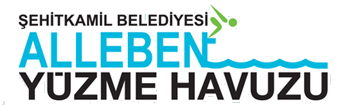 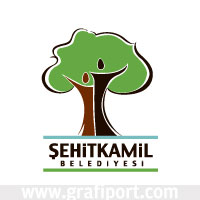 KULÜP YETKİLİSİKAŞE/İMZAKULÜP YETKİLİSİKAŞE/İMZAKULÜP YETKİLİSİKAŞE/İMZAKULÜP YETKİLİSİKAŞE/İMZAKULÜP YETKİLİSİKAŞE/İMZAKULÜP YETKİLİSİKAŞE/İMZAKULÜP YETKİLİSİKAŞE/İMZAKULÜP YETKİLİSİKAŞE/İMZAKULÜP YETKİLİSİKAŞE/İMZAKULÜP YETKİLİSİKAŞE/İMZAKULÜP YETKİLİSİKAŞE/İMZA